към ДОКУМЕНТАЦИЯ заВЪЗЛАГАНЕ НА ОБЩЕСТВЕНА ПОРЪЧКА, ЧРЕЗ СЪБИРАНЕ НА ОФЕРТИ С ОБЯВА С   ПРЕДМЕТ: „Предпечат и печатни услуги“, ПРИ УСЛОВИЯТА И РЕДА НА ГЛАВА  ДВАДЕСЕТ И ШЕСТА, ЧЛ. 187, ВЪВ ВРЪЗКА С ЧЛ. 20, АЛ.3, Т.2 ОТ ЗАКОНА ЗА ОБЩЕСТВЕНИТЕ ПОРЪЧКИ1. Обект на поръчката: Услуги, по смисъла на чл.3, ал.1, т.3 от Закона за обществените поръчки.  2. Предмет на поръчката:  „Предпечат и печатни услуги“Описание на предмета на обществената поръчка и изисквания за изпълнение на поръчката – съгласно Техническата спецификация с рег. № 2581/25.07.2018 г., част от документацията за участие.3. Прогнозна стойност и максимален разполагаем финансов ресурс на обществената поръчка: в размер до 31 858.34   (тридесет и една хиляди осемстотин петдесет и осем лв. и 34 ст.) лева без ДДС. Ценовото предложение на кандидатите не може да надхвърля посочената прогнозна стойност.Източник на финансиране: Финансирането се осъществява по проект: BG05M2OP001-2.009-0037-C01 „Подкрепа за развитие на докторанти, постдокторанти, млади учени и преподаватели във ВВМУ“, с бенефициент ВВМУ „Н.Й. Вапцаров“, финансиран от Оперативна програма „Наука и образование за интелигентен растеж“, съфинансирана от Европейския съюз чрез Европейските структурни и инвестиционни фондове.       4.Условия и начин на плащане: в 30  дневен срок считано от датата на постъпване на приемо-предавателен протокол за изпълнение на услугата за конкретните мероприятията в деловодството на ВЪЗЛОЖИТЕЛЯ.       Авансово заплащане: не се допуска.5. Срок и място на изпълнение на поръчката:       Срок за изпълнение на услугата -  до 3 работни дни от получаване на писмената информация (заявка) за изпълнение на услугата за конкретните мероприятията (дейности/ изделия).         При удължаване срока за изпълнение на договора по проект: BG05M2OP001-2.009-0037-C01 „Подкрепа за развитие на докторанти, постдокторанти, млади учени и преподаватели във ВВМУ“, с бенефициент ВВМУ „Н.Й. Вапцаров“, финансиран от Оперативна програма „Наука и образование за интелигентен растеж“, съфинансирана от Европейския съюз чрез Европейските структурни и инвестиционни фондове, по който се финансира поръчката, срока за изпълнение на настоящият договор може да бъде удължен с толкова месеца с колкото е удължен  договора за изпълнение на проекта.Място на доставка на материалите по изпълнената услуга – гр. Варна, ул. ”Васил Друмев” № 73, ВВМУ «Н.Й.Вапцаров».	6. Класирането на офертите .        Критерият за оценка на подадените оферти е „Най – ниска предлагана цена”        7. Цени и стойност на договора  Максимален праг на общата стойност на договора - 31 858.34   (тридесет и една хиляди осемстотин петдесет и осем лв. и 34 ст.) лева без ДДС. 8. Предварителни условия за участие и изисквания към участниците.Участник в настоящата открита процедура за възлагане на обществена поръчка по реда по Закона за обществените поръчки (ЗОП) може да бъде всяко българско или чуждестранно физическо или юридическо лице, както и техни обединения, което отговаря на условията, посочени в ЗОП и обявените изисквания от възложителя в документацията за участие.2. Участниците – юридически лица в процедурата се представляват от законните си представители или от лица, специално упълномощени за участие в процедурата, което се доказва с изрично пълномощно. Когато участникът се представлява от повече от едно лице, документите се подписват от лицето, което може самостоятелно да представлява съответния стопански субект.3. В случай, че участникът е обединение, което не е регистрирано като самостоятелно юридическо лице, то той следва да представи копие от документ, от който да е видно правното основание за създаване на обединението, както и правата и задълженията на участниците в обединението, разпределението на отговорността между членовете на обединението, както и дейностите, които ще изпълнява всеки член на обединението. Участниците в обединението следва да определят партньор, който да представлява обединението за целите на обществената поръчка и да уговорят солидарна отговорност, когато такава не е предвидена съгласно приложимото законодателство. Лице, което участва в обединение на друг участник, не може да представя самостоятелно оферта. 		   В процедурата за възлагане на обществена поръчка едно физическо или юридическо лице може да участва само в едно обединение. Възложителят не изисква обединенията да имат определена правна форма, за да могат да представят оферта. Участник не може да бъде отстранен от процедурата за възлагане на обществената поръчка на основание на неговия статут или правната му форма, когато той или участниците в обединението имат право да предоставят съответната услуга в държавата членка, в която са установени.4. Участниците могат свободно да ползват подизпълнители, но задължително следва да са посочили това обстоятелство в офертата си и дела от поръчката, който ще им възложат.В случай, че ще се ползват подизпълнители всеки подизпълнител подава отделен ЕЕДОП за себе си.В случай, че ще се използват подизпълнители, участниците представят доказателство за поетите от подизпълнителите задължения. Подизпълнителите трябва да отговарят на съответните критерии за подбор съобразно вида и дела от поръчката, който ще изпълняват, и за тях да не са налице основания за отстраняване от процедурата.Използването на подизпълнител/и не освобождава изпълнителя от отговорността му за изпълнение на договора за обществена поръчка. Лице, което е дало съгласие да бъде подизпълнител на друг участник, не може да представя самостоятелна оферта.Разплащанията с подизпълнителя се осъществяват въз основа на искане, отправено от подизпълнителя до възложителя чрез изпълнителя, който е длъжен да го предостави на възложителя в 15-дневен срок от получаването му.Към искането за разплащане, изпълнителят предоставя становище, от което да е видно дали оспорва плащанията или част от тях като недължими.Възложителят има право да откаже плащане, когато искането за плащане е оспорено, до момента на отстраняване на причината за отказа.Изпълнителите сключват договор за подизпълнение с подизпълнителите, посочени в офертата.В срок до 3 дни от сключването на договор за подизпълнение или на допълнително споразумение за замяна на посочен в офертата подизпълнител изпълнителят изпраща копие на договора или на допълнителното споразумение на възложителя заедно с доказателства, че са изпълнени условията по чл. 66, ал. 2 и 11 от ЗОП.Подизпълнителите нямат право да превъзлагат една или повече от дейностите, които са включени в предмета на договора за подизпълнение.Замяна или включване на подизпълнител по време на изпълнение на договора за обществена поръчка се допуска по изключение, когато възникне необходимост, ако са изпълнени едновременно следните условия:1. за новия подизпълнител не са налице основанията за отстраняване в процедурата;2. новият подизпълнител отговаря на критериите за подбор, на които е отговарял предишният подизпълнител, включително по отношение на дела и вида на дейностите, които ще изпълнява, коригирани съобразно изпълнените до момента дейности.При замяна или включване на подизпълнител изпълнителят представя на възложителя всички документи, които доказват изпълнението на условията посочени в предходния абзац.За неуредените в настоящите указания въпроси, относно участието на обединения и подизпълнители, се прилагат правилата на ЗОП и ППЗОП.5. Участие на клонове на чуждестранно лицеКлон на чуждестранно лице може да е самостоятелен участник в настоящата процедура ако може самостоятелно да подава оферти и да сключва договори. В този случай, представляващото клона лице следва да е упълномощено да подава оферти за участие в обществени поръчки и да сключва договори. Посочените обстоятелства следва да са вписани в Търговския регистър.Ако за доказване на съответствието с изискванията на възложителя за икономическо и финансово състояние, технически и професионални способности клонът се позовава на ресурсите на търговеца, клонът представя доказателства, че при изпълнение на поръчката ще има на разположение тези ресурси.6.  Изисквания съгласно чл. 101, ал. 11 и чл. 54, ал. 1, т. 1-5 и 7  от ЗОП.6.1. Участникът да не е свързано лице по смисъла на § 2, т. 45 от допълнителните разпоредби на ЗОП с друг кандидат в настоящата процедура.6.2. За участникът да не са налице обстоятелствата по чл. 54, ал. 1, т. 1-5 и 7 ЗОП по отношение на настоящата процедура за възлагане на обществена поръчка.Забележка: В случай, че участникът ще използва ресурсите на подизпълнител или трети лица липсата на обстоятелствата по т. 6, се отнасят и за подизпълнителя и третите лица.7. Изисквания по отношение на личното състояние на участницитеИзисквания по чл. 54, ал. 1, т. 1-5 и 7 от ЗОП.  7.1. Не може да участва във възлагането на поръчката лице, съответно Възложителят ще отстрани от участие в процедурата всеки участник, при който е налице някое от следните обстоятелства:  а) осъден с влязла в сила присъда, освен ако е реабилитиран за: тероризъм по чл. 108а от Наказателния кодекс; трафик на хора по чл. 159а – 159г от Наказателния кодекс; престъпление против трудовите права на гражданите по чл. 172 от Наказателния кодекс; престъпление против младежта по чл. 192а от Наказателния кодекс; престъпления против собствеността по чл. 194 – 217 от Наказателния кодекс; престъпление против стопанството по чл. 219 - 252 от Наказателния кодекс; престъпление против финансовата, данъчната или осигурителната система по чл. 253 - 260 от Наказателния кодекс;  подкуп по чл. 301 - 307 от Наказателния кодекс; участие в организирана престъпна група по чл. 321 и 321а от Наказателния кодекс; престъпление против околната среда по чл. 352 – 353е от Наказателния кодекс.б) осъден с влязла в сила присъда, освен ако е реабилитиран, за престъпление, аналогично на тези посочени в буква „а“, в друга държава членка или трета страна.в) при който е налице конфликт на интерес, който не може да бъде отстранен.  г) има задължения за данъци и задължителни осигурителни вноски по смисъла на чл. 162, ал. 2, т. 1 от Данъчно-осигурителния процесуален кодекс и лихвите по тях, към държавата или към общината по седалището на Възложителя и на представлявания от мен  участник или аналогични задължения, установени с акт на компетентен орган, съгласно законодателството на държавата, в която представлявания от мен  участник е установен.д) е налице неравнопоставеност в случаите по чл. 44, ал. 5 от ЗОП. Участник ще бъде отстранен от настоящата процедура, ако са налице някое от изискванията посочени в т. 7. „Изисквания по отношение на личното състояние на участниците” от настоящите указания, възникнали преди или по време на процедурата. Ако участникът е обединение от физически и/или юридически лица същият ще бъде отстранен от участие в настоящата процедура и когато за член на обединението е налице някое от изискванията посочени в т. 7. „Изисквания по отношение на личното състояние на участниците” от настоящите указания.* Участник, за когото са налице основания по чл. 54, ал. 1 от ЗОП, има право да представи доказателства, че е предприел мерки, които гарантират неговата надеждност, въпреки наличието на съответното основание за отстраняване. За тази цел участникът може да докаже, че: 1. е погасил задълженията си по чл. 54, ал. 1, т. 3, включително начислените лихви и/или глоби или че те са разсрочени, отсрочени или обезпечени или са по акт, който не е влязъл в сила.2. е платил или е в процес на изплащане на дължимо обезщетение за всички вреди, настъпили в резултат от извършеното от него престъпление или нарушение;3. е изяснил изчерпателно фактите и обстоятелствата, като активно е съдействал на компетентните органи, и е изпълнил конкретни предписания, технически, организационни и кадрови мерки, чрез които да се предотвратят нови престъпления или нарушения.*Изискванията по т. 7 от настоящите указания се отнасят и за подизпълнителите и третите лиц,а чийто капацитет ще се ползва от участника.8. Критерии за подбор на участниците. Mинимални изисквания:8.1. Икономически и финансови изисквания, както и документи, с които те се доказват Възложителят не определя минимални икономически и финансови изисквания към участниците.8.2. Технически и професионални способности, както и документи, с които те се доказват         8.2.1. Да е изпълнил дейности с предмет и обем, идентични или сходни с тези на поръчката, най-много през последните 3 години от датата на подаване на офертата. Под идентични и сходни възложителят ще приема дейности, свързани с извършване на печатни услуги на стойност не по-малка от стойността на поръчката.         8.2.2. да разполага с персонал и/или с ръководен състав с професионална компетентност за изпълнението на поръчката;        8.2.3. да разполага с инструменти, съоръжения и техническо оборудване, необходими за изпълнението на поръчката;        8.3. Минимални изисквания:        8.3.1. Участниците следва да имат минимум една изпълнена услуга, еднаква или сходна с предмета на обществената поръчка, изпълнена през последните три години, считано от датата на подаване на офертата.        8.3.2. Участниците следва да разполагат със следните специалисти:       - експерт „Предпечат“ – най-малко едно лице, с професионален опит в областта на предпечата не по-малко от две години;      - експерт „Печат“ – най-малко едно лице, с професионален опит в областта на печата не по-малко от две години;         - експерт „Довършителни работи“ – най-малко едно лице, с професионален опит в областта на печатането не по-малко от една година.         8.3.3. Участниците следва да разполагат с техническо оборудване за изготвяне на печатните изделия минимум :          - печатна машина – 1 бр.          - машина за цифров дигитален печат – 1 бр.          - машина за шиене – 1 бр.          - машина за правене на твърди корици – 1 бр.           - машина за ламиниране  – 1 бр. 9. Документи, доказващи техническите и професионалните способности на участника:9.1. Списък на изпълнените дейности с предмет и обем, идентични или сходни с тези на поръчката, най-много през последните 3 години от датата на подаване на офертата  - Образец № 10 - оригинал;9.2. Списък на персонала и/или с ръководен състав с професионална компетентност за изпълнението на поръчката - Образец № 11 - оригинал;9.3. Списък на техническото оборудване за изготвяне на печатните изделия за изпълнението на поръчката - Образец № 1210. Годност /правоспособност/ за упражняване на професионална дейностВъзложителят не поставя изисквания към участниците за годност за упражняване на професионална дейност, включително изисквания във връзка с вписването в професионални или търговски регистри.    11. Документи към Офертата:           11.1. Оферта за участие - Образец № 1            11.2. Единен електронен европейски документ за обществени поръчки (Е-ЕЕДОП) (Приложение )       Съгласно чл. 67, ал. 4 от ЗОП, във връзка с §29, т. 5,  „а“ от Преходните и заключителни разпоредби на ЗОП, в сила от 1 април 2018 г., Единният европейски документ за обществени поръчки се представя задължително в електронен вид по образец, утвърден с акт на Европейската комисия. Е-ЕЕДОП се попълва и представя в електронен вид, подписан цифрово и приложен на подходящ оптичен носител към пакета документи за участие в процедурата, в съответствие с предоставения към настоящата документация стандартен образец. Форматът, в който се предоставя документът, не следва да позволява редактиране на неговото съдържание. Е-ЕЕДОП се представя в електронен вид, подписан цифрово и приложен на подходящ оптичен носител към пакета документи за участие в процедурата за участника, за всеки подизпълнител и за всяко лице, чиито ресурси ще бъдат ангажирани в изпълнението на поръчката. Когато участникът е обединение, което не е юридическо лице, е-ЕЕДОП се представя за обединението и за всеки от участниците в обединението. Форматът, в който се предоставя документът не следва да позволява редактиране на неговото съдържание. В е-ЕЕДОП се представят данни, относно публичните регистри, в които се съдържа информация за декларираните обстоятелства или за компетентния орган, който съгласно законодателството на съответната държава е длъжен да предоставя информация за тези обстоятелства служебно на възложителя. Съгласно чл. 67, ал. 3 ЗОП, участниците могат да използват е-ЕЕДОП, който вече е бил използван при предходна процедура за обществена поръчка, при условие че потвърдят, че съдържащата се в него информация все още е актуална.Съгласно чл. 66, ал. 1 от ЗОП, когато участниците предвиждат участие на подизпълнители, посочват в офертата си всеки подизпълнител и дела от поръчката (обособената позиция), който ще му възложат, като представят и доказателство за поетите от подизпълнителите задължения. Делът от поръчката (обособената позиция), който ще се изпълнява от подизпълнител се посочва в е-ЕЕДОП. Участниците предоставят и списък на подизпълнителите, в който са посочени: наименование, ЕИК и вид на дейностите, за всеки посочен подизпълнител. 11.3. Декларация по чл. 101, ал. 11 от ЗОП – Образец № 311.3.1. Декларация  – Образец № 4 11.3.2. Декларация  – Образец № 5 11.3.3. Списък  – Образец № 10 11.3.4. Списък  – Образец № 11 11.3.5. Списък  – Образец № 12          11.5. Документи за доказване на предприетите мерки за надеждност (в случай, че е приложимо).За доказване на своята надеждност участникът представя следните документи:11.5.1. по отношение на обстоятелството по чл. 56, ал. 1, т. 1 и 2 от ЗОП - документ за извършено плащане или споразумение, или друг документ, от който да е видно, че задълженията са обезпечени или че страните са договорили тяхното отсрочване или разсрочване, заедно с погасителен план и/или с посочени дати за окончателно изплащане на дължимите задължения или е в процес на изплащане на дължимо обезщетение;11.5.2. по отношение на обстоятелството по чл. 56, ал. 1, т. 3 от ЗОП - документ от съответния компетентен орган за потвърждение на описаните обстоятелства.Когато за участника е налице някое от основанията по чл. 54, ал. 1 от ЗОП или посочените от възложителя основания по чл. 55, ал. 1 от ЗОП и преди подаване на офертата той е предприел мерки за доказване на надеждност, тези мерки се описват в е-ЕЕДОП.11.6. Копие от документ за създаване на обединението (когато участникът е обединение, което не е юридическо лице).11.7. Техническо предложение – Образец №6, съдържащо:11.7.1. документ за упълномощаване, когато лицето, което подава офертата, не е законният представител на участника;            11.7.2.предложение за изпълнение на поръчката в съответствие с техническата спецификация и изискванията на възложителя.            11.7.3. декларация за съгласие с клаузите на приложения проект на договор – Образец № 9;11.7.4. декларация по чл. 102, ал. 1 от ЗОП /ако е приложимо/;11.8. Списък на представените документи.11.9. Ценово предложение - Образец №7, съдържащо предложението на участника относно цената за придобиване, и предложенията по други показатели с парично изражение. Ценовото предложение се поставя в отделен запечатан плик с надпис „Предлагани ценови параметри”. Извън плика с надпис „Предлагани ценови параметри” не трябва да е посочена никаква информация относно цената, предложена от участника. Участници, които по какъвто и да е начин са включили някъде в офертата си извън плика „Предлагани ценови параметри” елементи, свързани с предлаганата цена (или части от нея), ще бъдат отстранени от участие в процедурата.Ценовото предложение трябва да включва всички разходи на участника за изпълнение на поръчката.Отговорност за евентуално допуснати грешки, включително аритметични или пропуски в изчисленията на предложената цена носи единствено участникът в процедурата.Ценовото предложение на участник, чиято оферта не отговаря на изискванията на възложителя, не се отваря.Документите към офертата (с изключение на ЕЕДОП)  се подписват от лицето, което представлява участника съгласно документа за регистрация, респективно удостоверението за актуално състояние (документа за самоличност – за физическите лица) или от изрично упълномощено лице с нотариално заверено пълномощно. В този случай се представя пълномощното.12. Представяне и приемане на офертата. 12.1. Офертата за участие в процедурата трябва да бъде изготвена съгласно предварително обявените условия за участие и изисквания към участниците от възложителя. 12.2. Офертата трябва да съдържа дата, име и подпис на оторизираното лице и печат на фирмата/организацията, представяща офертата.12.3. При изготвяне на офертата всеки участник трябва да се придържа точно към обявените условия и приложените обръзци. Към офертата следва да са приложени всички изискуеми от Възложителя документи.12.4. участникът в процедурата има право да представи само една оферта. Не се допуска представяне на варианти в офертата.12.5. С подаването на офертата, участникът заявява готовност да изпълни задачата съгласно условията и изискванията, описани в настоящите указания. 12.6. Офертата се представя в запечатана, непрозрачна опаковка, от участника лично или от упълномощен от него представител, или чрез пощенска или друга куриерска услуга с препоръчана пратка с обратна разписка. Опаковката следва да е надписана по следния начин:12.7. При приемане на офертата върху плика се отбелязват поредният номер, датата и часът на получаване, и посочените данни се записват във входящ регистър. На участника се издава документ за приемане на офертата.12.8. Оферти, които са представени след изтичане на крайния срок за получаване или в незапечатана или прозрачна опаковка,или в опаковка с нарушена цялост не се приемат и не се разглеждат.12.9. Офертите на участниците ще се приемат в деловодството на ВВМУ „Н.Й.Вапцаров“ на адрес: гр. Варна, ул. „Васил Друмев” № 73, всеки работен ден до датата и часа, посочени в публикуваната обява.13. Работа на комисията.13.1. Офертите ще бъдат разгледани и оценени от комисия от нечетен брой лица, назначена от възложителя. 13.2. Съгласно чл.54, ал.2 от ППЗОП отварянето на офертите е публично и на него могат да присъстват участниците в процедурата или техни упълномощени представители, както и представители на средствата за масово осведомяване. 	13.3. След  получаване на списъка с участниците, членовете на Комисията представят на Възложителя декларация по чл.103, ал.2 от ЗОП. 	13.4. Комисията отваря офертите по реда на тяхното постъпване при спазване разпоредбата на чл.97, ал.3 от ППЗОП, след отваряне на офертите комисията обявява ценовите предложения, след което приключва публичната част на заседанието;13.5. В закрито заседание комисията разглежда Офертите на участници за съответствие с изискванията на обявената обществена поръчка по реда на чл.20, ал.3, т.2 от ЗОП.13.6. Когато Комисията установи липса, непълнота или несъответствие на информацията включително нередовност или фактическа грешка,  както и наличие на обстоятелства по чл.54,  от ЗОП. Комисията предлага на Възложителя участникът да бъде отстранен от участие.13.7. Комисията при необходимост може по всяко време да проверява заявените от участниците данни, включително чрез изискване на информация от други органи и лица.13.8. Комисията съставят протокол за разглеждането и оценката на офертите и класирането на участниците, съдържащ най-малко следната информация:Дата на разглеждане и оценка на офертите;Брой на събраните оферти и наименования на лицата, които ги предлагат;Резултати от разглеждането и оценката на офертите;Предложение за избор на класирания на първо място или мотивирано предложение за преустановяване избора на изпълнител;Имената и подписите на длъжностните лица.	13.9. Протоколът се представя на Възложителя за утвърждаване заедно с приложенията към него, след което в един и същи ден се изпраща на участниците и се публикува в профила на купувача.	14. Срок на валидност на офертата: минимум 90 календарни дни от датата определена за краен срок за получаване на оферти .15. Основание за отстраняване на участниците.	15.2. За когото са налице обстоятелства по чл.54 от ЗОП. 15.3. Който е представил оферта, която не отговаря на предварително обявените условия за участие и изисквания към участниците на възложителя.16. Възлагане на обществената поръчка.16.1. Възложителят сключва писмен договор с определения изпълнител в 30 – дневен срок  от датата на определяне на изпълнителя. При сключване на договор класираният на първо място участник представя документи, издадени от компетентен орган за удостоверяване липсата на обстоятелствата, посочени в чл. 58 от ЗОП. 16.2. Възложителят може да възложи изпълнението на поръчката и в случаите, когато е подадена само една оферта и е изтекъл удължения срок по чл.188 ал.3 от ЗОП ако същата е в съответствие с техническите спецификации и изискванията на обществената поръчка.16.3. Възложителят може да сключи договор със следващия класиран участник, когато избрания за изпълнител участник откаже да сключи договор или не се яви  за сключването му в определения от възложителя срок, без да посочи обективни причини. 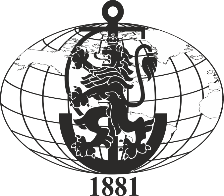 ВИСШЕ ВОЕННОМОРСКО УЧИЛИЩЕ „Н. Й. ВАПЦАРОВ“9026 Варна, ул. „В. Друмев“ No73, тел.052/632-015, факс 052/303-163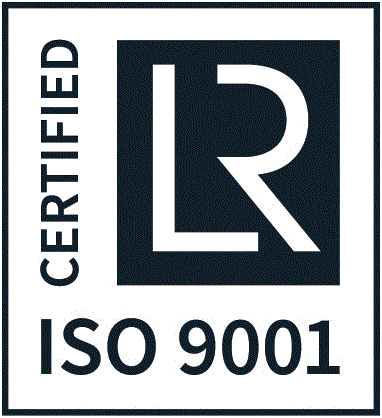 Наименование на Участника: …………….Адрес за кореспонденция: ………………..Телефон, Факс, електрон.адрес: …………….ОФЕРТА              за участие в обществена поръчка: „Предпечат и печатни услуги“Да не се отваря преди разглеждане от комисията за оценяване и класиране!                                                                                      До ВВМУ „Н.Й.Вапцаров“